 S3 Fig. Representative snapshots of the start and end of the reaction coordinates used for the calculations of the free energy change (potential of mean force, PMF) obtained from umbrella sampling simulations along the distance between the alpha carbon of Pω and the bottom of the F pocket. 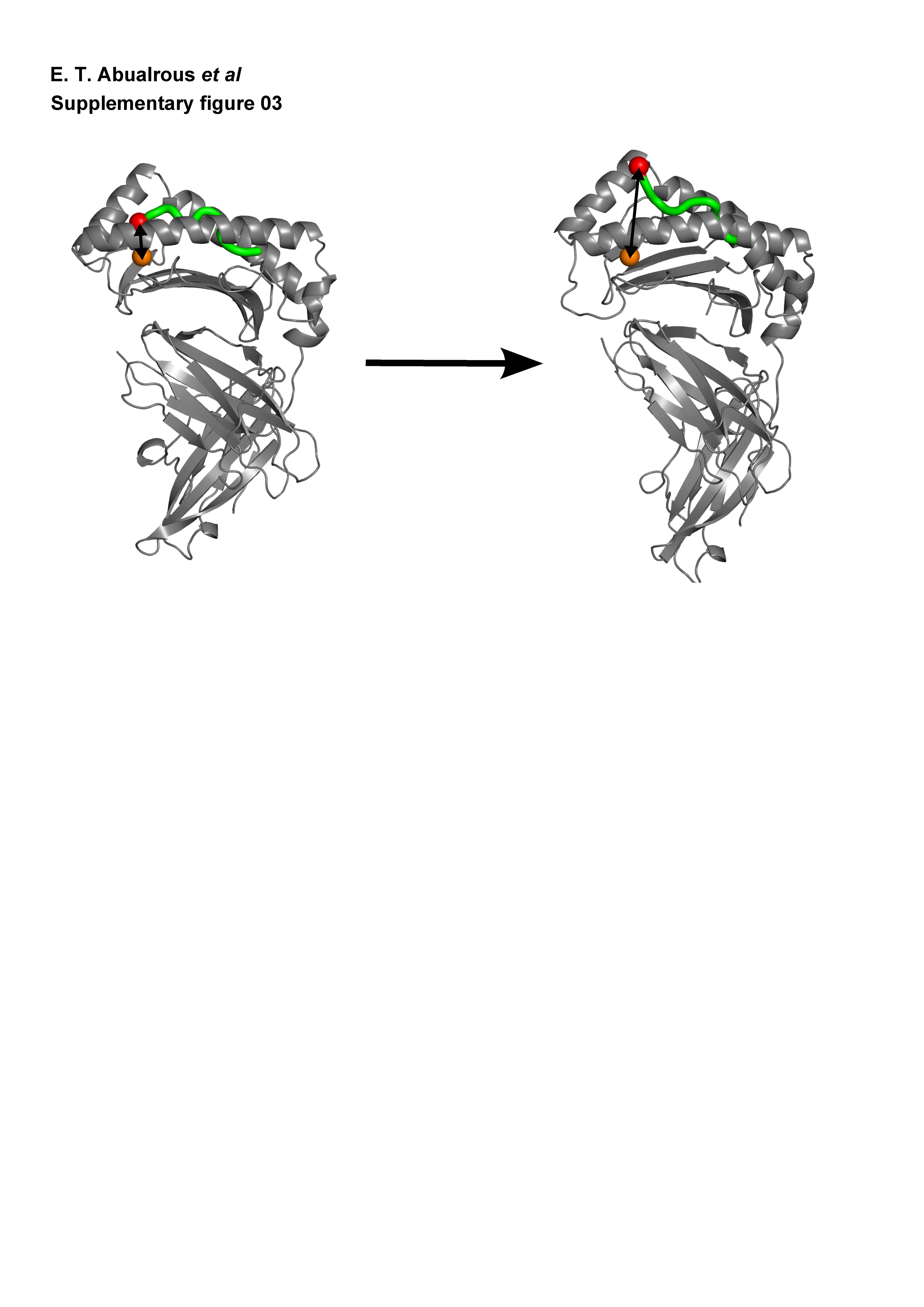 